Restaurant Scolaire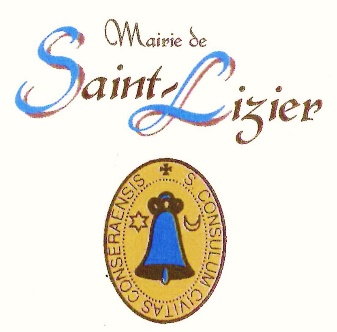 Fiche annuelle de réservation des repas - 2022/2023Cette fiche est impérativement à compléter et à retourner avant le 27 août 2022 en la déposant à l’école, dans la boîte aux lettres dédiée, ou à la mairie, ou en l’envoyant par courriel (NB : la fiche doit être datée et signée) à l’adresse restausco.saintlizier@orange.fr. Nom et prénom de l’enfant : ……………………………………………………………………………………………………………………………………Classe : ………………………………………………………. Si votre enfant déjeune, toute l’année, le(s) même(s) jour(s), cocher la(es) case(s) correspondante(s) :. Si votre enfant déjeune, toute l’année, tous les jours de la semaine, cocher  A ………………………………………………………………..                                                            le ………………………………………………………………….                                                                                                                     Signature  Lundi  Mardi  Jeudi  Vendredi 21 septembre 22 septembre 24 septembre 25 septembre 28 septembre 29 septembre